Nyheder 10.				20-03-2020. 	Du må stadig ikke tilslutte dig gennem brønd.	Øst.	Nu er der kommet vand på det nye anlæg i H/F Sommervirke Øst, og man kan så tappe fra Pex-fittings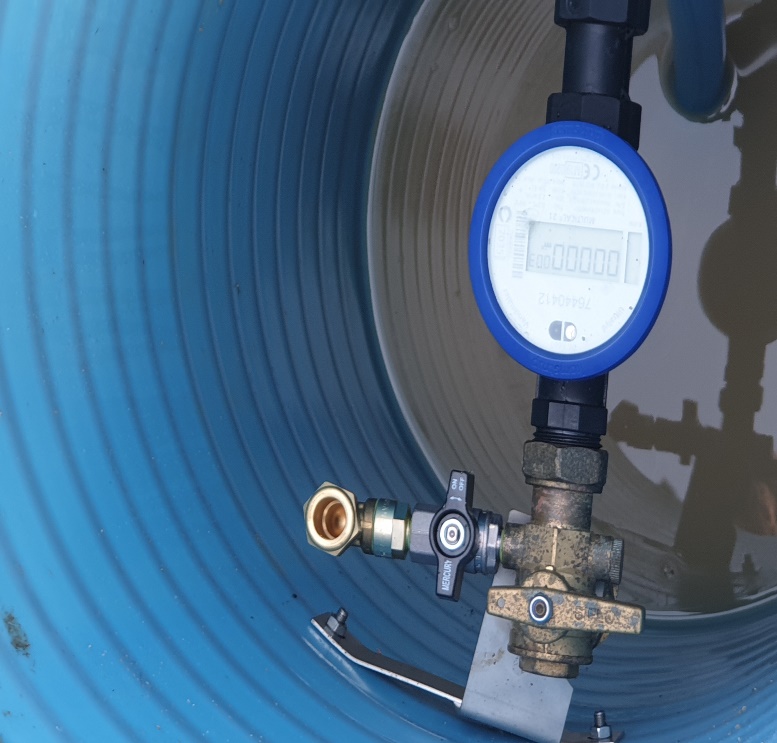 		Vest.		I vest er der vand i det gamle system, og her kører det indtil videre som normalt. 	Husk alt lade vandet løbe et stykke tid, så urenheder kommer ud.På forhånd takHilsen Bestyrelsen